法務部調查局臺南市調查處新營站反詐騙標語反詐騙標語一：詐騙手法日益新，你我務必要小心！二：詐騙知識不可少，多方求證保荷包！三：陌生電話不牢靠，反覆查詢很重要！四：反詐資訊不能少，一旦受騙錢難保！五：網路購物要小心，低價商品莫貪心！六：千騙、萬騙，就是不離ATM！法務部調查局關心您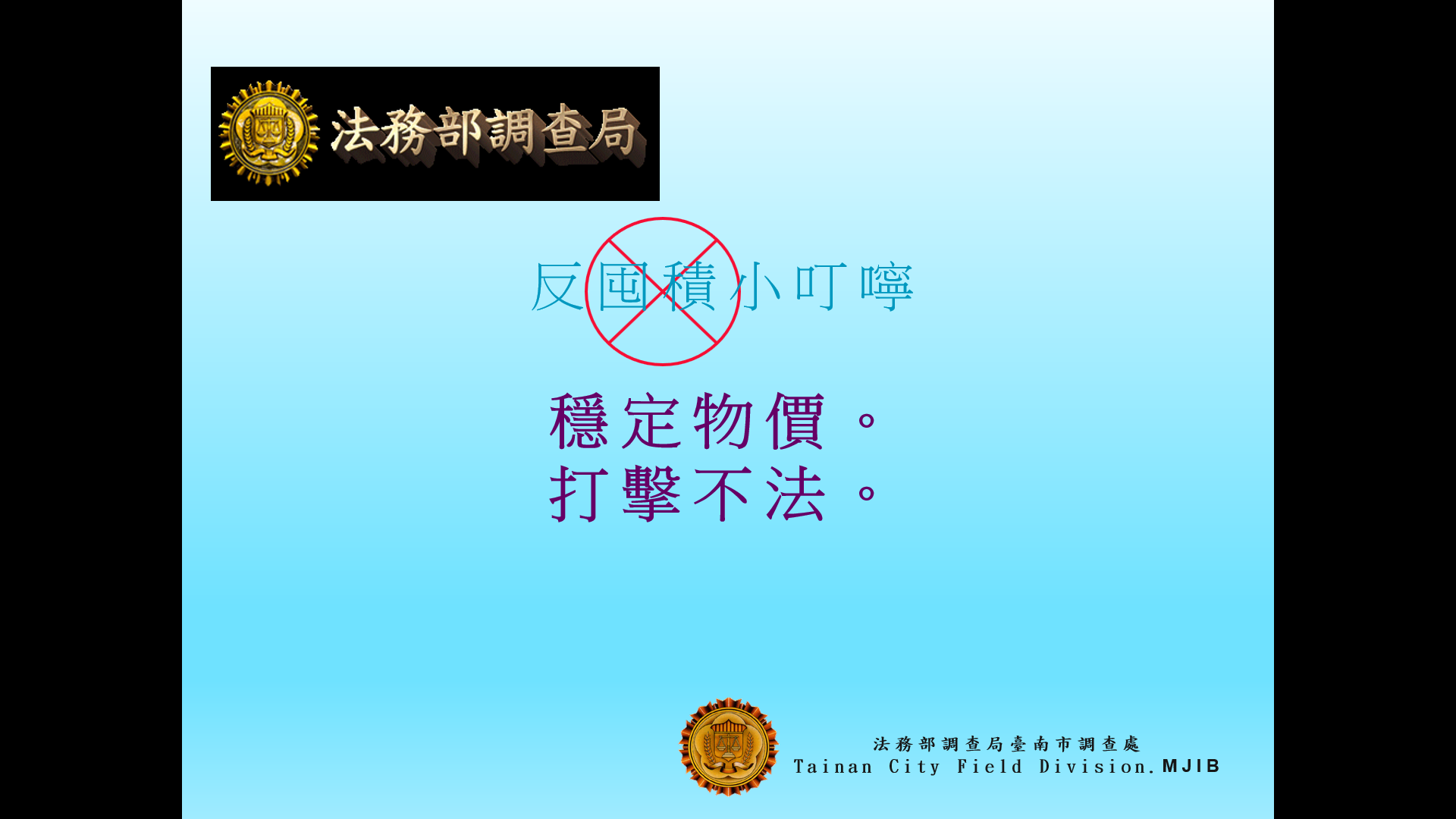 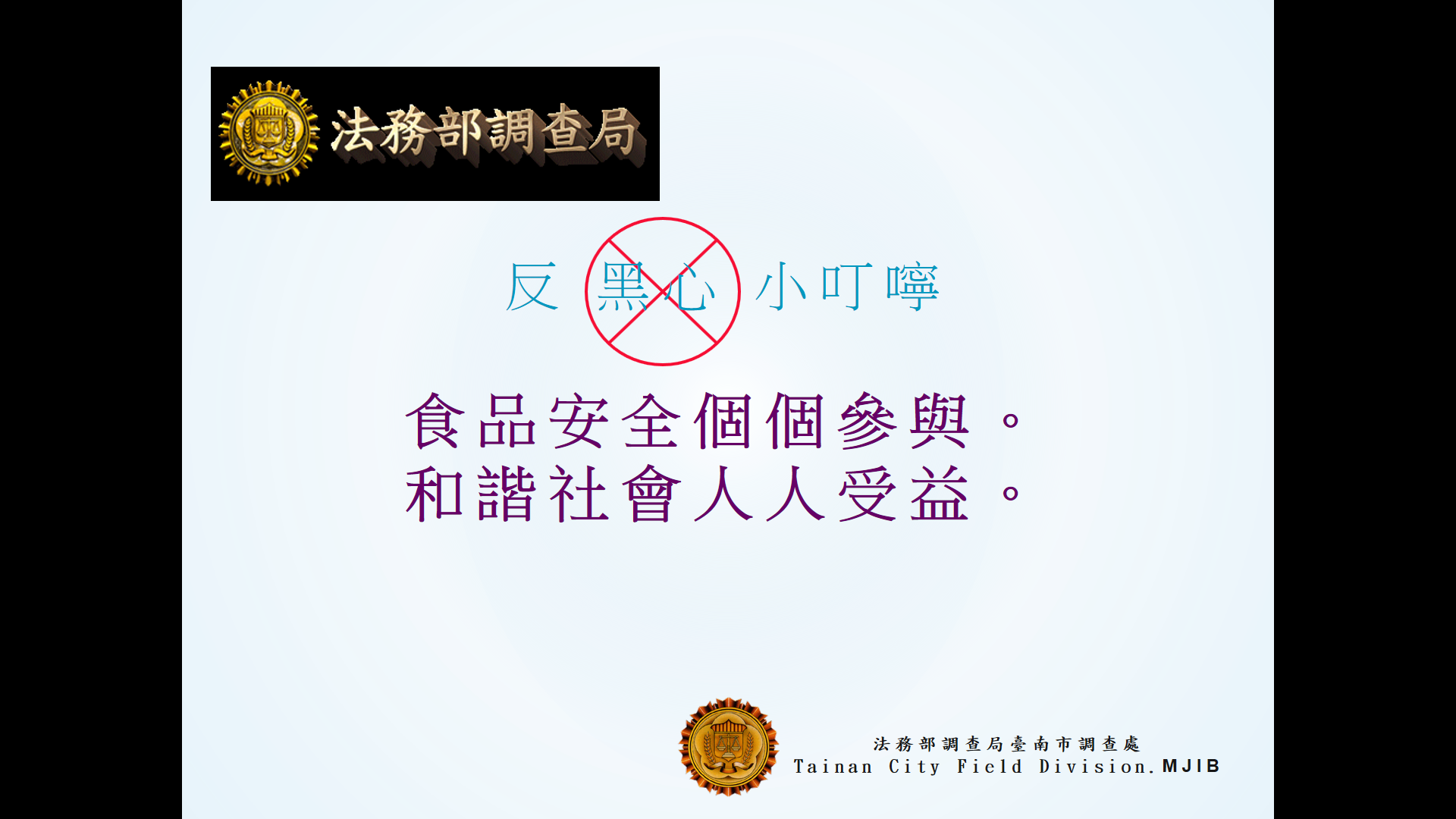 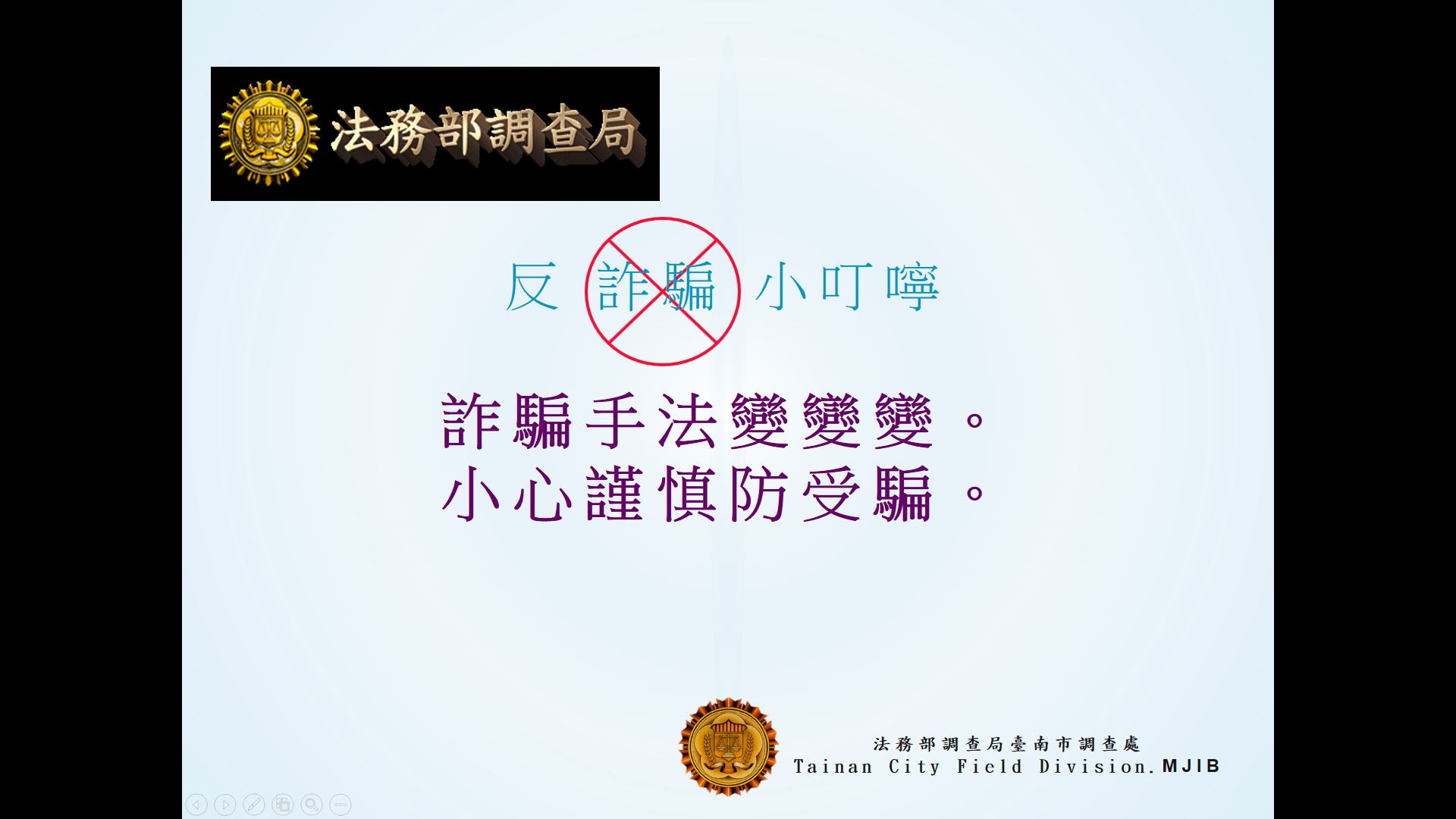 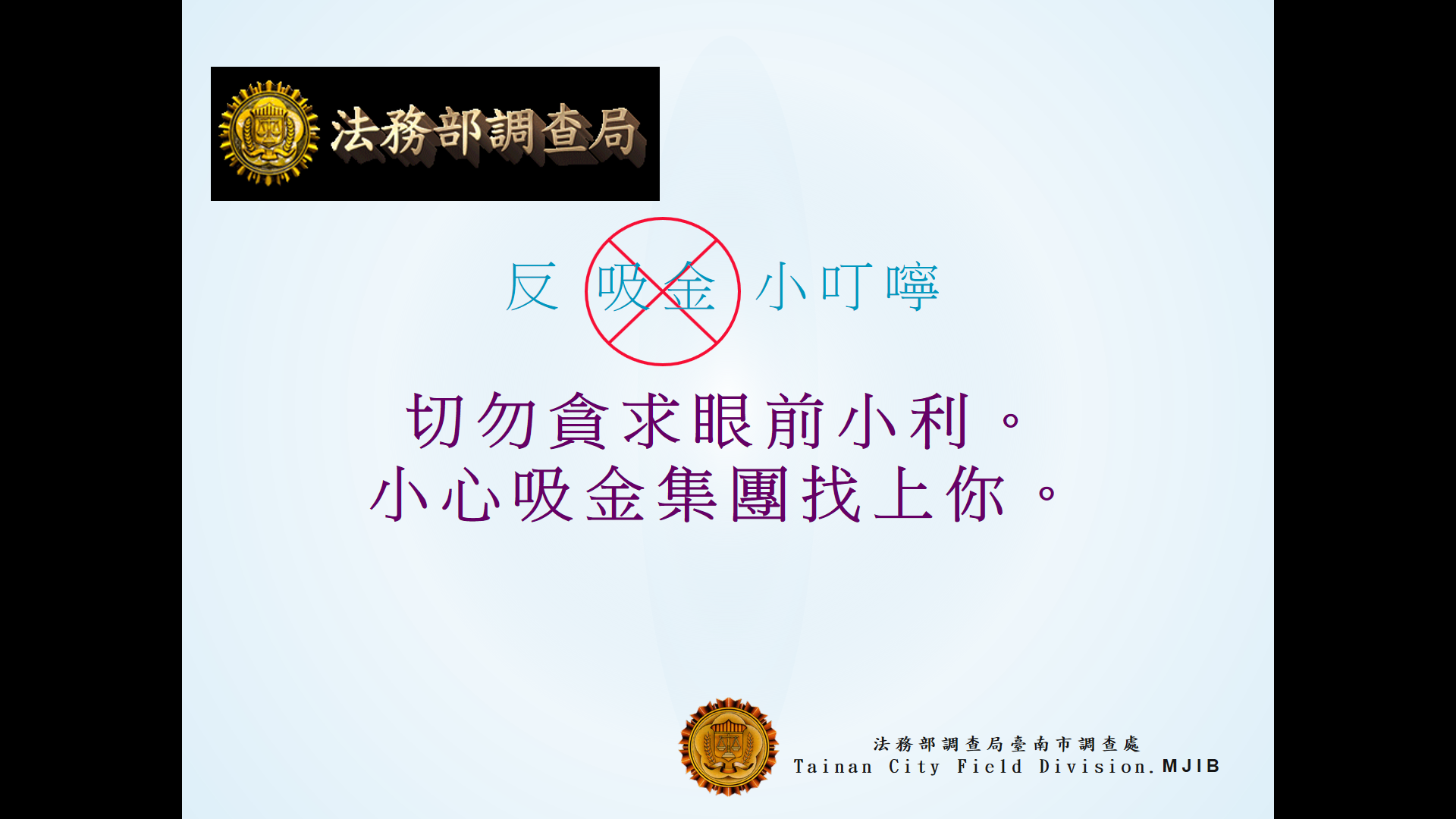 